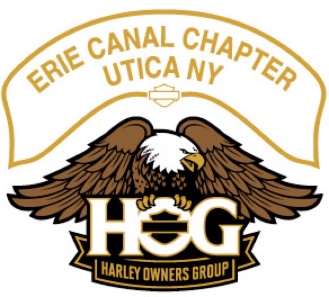 Monthly HOG Meeting Date: ___12/01/2022____ taken by __Mark Kosinski and Amber Poole_Officers: 							Present			
Director: Gary Cioch					__X___			
Assistant Director: Mark Kosinski			__X___			
Secretary:	Amber Poole				__X___		
Treasurer: Patty Terenzetti				__X___		
Ladies of Harley Officer: Daris Kosinski		__X___			
Historian: Don Ehre					__X___				
Activities Officer: Roger Potenski			__X___				
Photographer: Frank Wrisley				__X___			Call to Order:  Called the meeting to order at ___6:45___ Door Prize: Tea Cups_ 
Meeting Minutes:  
The ____Oct 2022_____ meeting minutes were approved on a motion from _Daris____ second by  ___Gary Cioch__.
Treasurer’s Report: 
Approved on a motion from __ _____ second by __Gary Cioch___.
Corrections:  NoneOld Business: NoneNew Business:There is a place at the dealership to drop of Toys for Tots.Dealership has a promo – spend 100 bucks and you could win a 4 wheeler or something like that. Your end of season odometer photo should be sent to Jeff Christman at Jeff.Christman@HDUTICA.com by December 31st.There are roughly 15 responses to the FB Poll for interest in “the Party”.Roger is moving forward with setting the party, tickets are 23 bucks apiece.HOG has 10 rides for 25 rides which is nationwide, none are in NY.If you take a Rider Safety Course there is an incentive of 50 bucks.Rally rides:Louisiana to FloridaCalifornia to ArizonaLePasa Texas to La Junetous Louisiana Indianapolis to LouisianaTexarkana Texas to Columbia Missouri Tacoma Washington to Chico CaliforniaRallies:Fredericksburg June 26-29Gettyburg August 16-19Clearwater October 4-7HOG ROC training closest one is in Binghamton NY on April 15th Next Meeting Action Points: NoneAdjourned at: __7:05__ 